Kudrynskyi RomanExperience:Documents and further information:Total ch. mate experience in rank 9 monthsPosition applied for: Chief OfficerDate of birth: 30.08.1983 (age: 34)Citizenship: UkraineResidence permit in Ukraine: NoCountry of residence: UkraineCity of residence: OdessaPermanent address: Levitana str. 101 app. 55Contact Tel. No: +38 (067) 559-29-04E-Mail: nepuog@ukr.netSkype: gremlinbad_83U.S. visa: Yes. Expiration date 31.12.2022E.U. visa: NoUkrainian biometric international passport: NoDate available from: 16.11.2017English knowledge: GoodMinimum salary: 5300 $ per monthPositionFrom / ToVessel nameVessel typeDWTMEBHPFlagShipownerCrewingChief Officer30.06.2017-18.09.2017Somers IslesContainer Ship4880B&W4430NetherlandsVMS BVNyki Shipping Odessa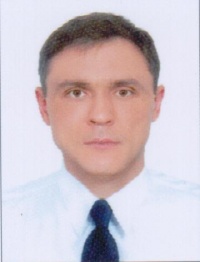 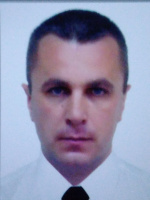 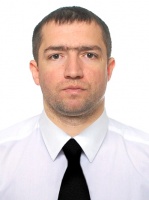 